Протоколзаседания экспертной группы регионального фотоконкурса «Профессия в лицах»от 26.11.2021г.Присутствовали: Черкасова И.Е., Моисейкина С.Б., Ассева С.А., Чайка Р.Ю., Удалов И.Н.В соответствии с Планом работы Совета директоров профессиональных образовательных учреждений Саратовской области на 2021-2022 учебный год, в целях демонстрации трудовой деятельности человека в различных отраслях промышленности и социальной сферы повышения престижа рабочих профессий, совершенствования форм профессиональной работы, развития творческих способностей студентов с 22 по 25 ноября 2021 года на базе ГАПОУ СО «Балашовский техникум механизации сельского хозяйства» проходил региональный фотоконкурс «Профессия в лицах».В фотоконкурсе приняли участие 74 студента из 18 образовательных организаций Саратовской области. Фотоконкурс проходил на онлайн площадке «Padlet»  активная ссылка: https://padlet.com/jdanoffden/fotokonkursmoyaproffesia В голосовании приняли участии 2 610 человек, и общее количество голосов составило 5 103.Экспертная группа приняла решение о следующих результатах регионального фотоконкурса «Профессия в лицах»: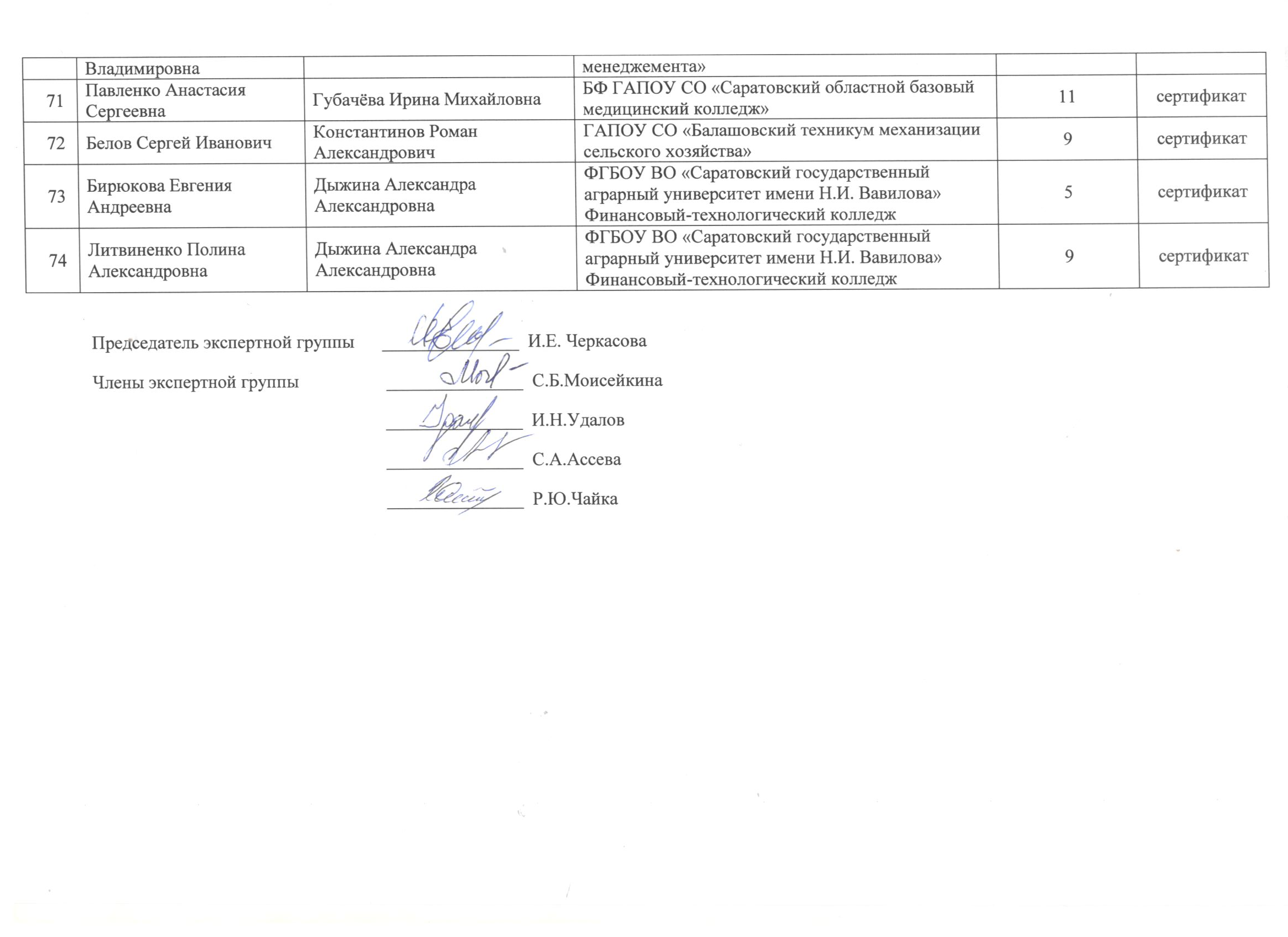 № п/пФИОучатникаФИОруководителяУчебное заведениеКоличество голосовИтогБеськаев Александр ВиктровичЧеркасова Ия ЕвгеньевнаГАПОУ СО «Балашовский техникум механизации сельского хозяйства»230I местоПолин Никита АлексеевичМуромцева Инна ВладимировнаГБПОУ СО «Аткарский потихнический колледж»262I местоСурганов Максим ВладимировичГорбунова Юлия АлександровнаГАПОУ СО «Губернаторский автомобильно-электромеханический техникум»265I местоИгнатов Евгений СергеевичКалашникова Светлана Валерьевна ГАПОУ СО «Балашовский техникум механизации сельского хозяйства»174II местоЩеглов Максим АндреевичБозрикова Ирина Кузьминична ГАПОУ СО «Калининский техникум аргобизнеса»192II местоПетров Александр ВладимировичБутузова Наталья ЮрьевнаГАПОУ СО «Базарнокарабулакский техникум агробизнеса»194II местоЧувашкин Михаил ВалерьевичПетренко Анастасия АлександровнаГАПОУ СО «Сельскохозяйственный техникум им.К.А.Тимирязева»180II местоСмирнов Артем ВячеславовичПирская Марина АлександровнаГАПОУ СО «Энгельсский политехникум»178II местоСтадниченко Иван ВладимировичГорбунова Юлия АлександровнаГАПОУ СО «Губернаторский автомобильно-электромеханический техникум»178II местоБабошкин Даниил ИвановичГорбунова Юлия АлександровнаГАПОУ СО «Губернаторский автомобильно-электромеханический техникум»193II местоКолемагин Вадим ВалерьевичРыхлов Иван СергеевичГАПОУ СО «Базарнокарабулакский техникум агробизнеса»123III местоАхметов Амир СеркалиевичБадаева Инна ЮрьевнаТелехова Татьяна МихайловнаГАПОУ СО «Саратовский колледж строительства мостов и гидротехнических сооружений»134III местоФилипи Виктория ВикторовнаШишко Елена СергеевнаГАПОУ СО «Базарнокарабулакский техникум агробизнеса»125III местоТараканов Иван ВалерьевичМоисейкина Светлана Борисовна ГАПОУ СО «Балашовский техникум механизации сельского хозяйства»105III местоЗахаров Семен ВасильевичГорина Юлия ИвановнаГАПОУ СО «Балашовский техникум механизации сельского хозяйства»110III местоКравченко Татьяна Павловна Плотникова Дарья МихаиловнаКурсакова Светлана НиколаевнаГАПОУ СО «Балашовский техникум механизации сельского хозяйства»110III местоСаранчина Нонна ЮрьевнаЗотова Светлана АнатольевнаГАПОУ СО «Энгельсский политехникум»156III местоГорин Илья Павлович Горина Юлия ИвановнаГАПОУ СО «Балашовский техникум механизации сельского хозяйства»62сертификатЗайцев Артем РомановичЗорикова Оксана ВладимировнаГАПОУ СО «Балашовский техникум механизации сельского хозяйства»57сертификатПахомов Иван ВладимировичСоколов Евгений СергеевичГАПОУ СО «Балашовский техникум механизации сельского хозяйства»48сертификатПереверзев Павел Дмитриевич Соколов Евгений СергеевичГАПОУ СО «Балашовский техникум механизации сельского хозяйства»38сертификатСеменов Алексей АлексеевичУдалов Игорь Николаевич ГАПОУ СО «Балашовский техникум механизации сельского хозяйства»51сертификатШишкин Геннадий СергеевичУдалов Игорь НиколаевичГАПОУ СО «Балашовский техникум механизации сельского хозяйства»37сертификатПанин Даниил Александрович Черкасова Ия ЕвгеньевнаГАПОУ СО «Балашовский техникум механизации сельского хозяйства»18сертификатВайман Сергей СергеевичЖданюк Елена ИвановнаГАПОУ СО «Базарнокарабулакский техникум агробизнеса»13сертификатГолубев Александр АлександровичМосквичёва Мария НиколаевнаШалакова Ольга ВасильевнаГАПОУ СО «Базарнокарабулакский техникум агробизнеса71сертификатМусхаджиев Ислам РамзановичПудовкин Даниил ВикторивичАссева Светлана Анатольева  ГАПОУ СО «Балашовский техникум механизации сельского хозяйства»39сертификатКузнецов Владислав АндреевичМонахова О.З.ГАПОУ СО «Марксовский политехнический колледж»26сертификатНаливайко Мария АлександровнаГирш Надежда ИвановнаГАПОУ СО «Марксовский политехнический колледж»41сертификатКузин Артём ИгоревичДенисов Юрий ВиктровичГАПОУ СО «Балашовский техникум механизации сельского хозяйства»17сертификатКлюев Максим ДмитриевичСоседов Евгений ВасильевичГАПОУ СО «Балашовский техникум механизации сельского хозяйства»16сертификатОрлов Никита ВасильевичПетровский Сергей АлександровичГАПОУ СО «Балашовский техникум механизации сельского хозяйства»44сертификатБеднов Д.А.Бадаева Инна ЮрьевнаТелехова Татьяна МихайловнаГАПОУ СО «Саратовский колледж строительства мостов и гидротехнических сооружений»54сертификатСудаков Г.Ю.Бадаева Инна ЮрьевнаТелехова Татьяна МихайловнаГАПОУ СО «Саратовский колледж строительства мостов и гидротехнических сооружений»57сертификатВикторов Е.А.Бадаева Инна ЮрьевнаТелехова Татьяна МихайловнаГАПОУ СО «Саратовский колледж строительства мостов и гидротехнических сооружений»60сертификатЛетова А.С.Бадаева Инна ЮрьевнаТелехова Татьяна МихайловнаГАПОУ СО «Саратовский колледж строительства мостов и гидротехнических сооружений»62сертификатМальцева О.В.Бадаева Инна ЮрьевнаТелехова Татьяна МихайловнаГАПОУ СО «Саратовский колледж строительства мостов и гидротехнических сооружений»60сертификатСеров А.М.Бадаева Инна ЮрьевнаТелехова Татьяна МихайловнаГАПОУ СО «Саратовский колледж строительства мостов и гидротехнических сооружений»58сертификатМасычев Илья АлексеевичСудатова Юлия АлександровнаГАПОУ СО «Балашовский техникум механизации сельского хозяйства»25сертификатГруппа ТП-11Галактионова Ирина АлександровнаГАПОУ СО «Балашовский техникум механизации сельского хозяйства»38сертификатГригорян Артем АраиковичГалактионова Ирина АлександровнаГАПОУ СО «Балашовский техникум механизации сельского хозяйства»24сертификатБраковенко Вадим ДмитриевичСтупак Юлия НиколаевнаГАПОУ СО «Калининский техникум агробизнеса»12сертификатСливина Анастасия МихайловнаЧайка Людмила ВладимировнаГАПОУ СО «Балашовский техникум механизации сельского хозяйства»17сертификатЧикомазов Данила АлександровичЧайка Людмила ВладимировнаГАПОУ СО «Балашовский техникум механизации сельского хозяйства»13сертификатРумянцев Никита СергеевичОсипова Елена ИгоревнаГАПОУ СО «Поволжский колледж технологий и менеджемента»64сертификатПопыкин Кирилл АлександровичБосенко Анна ИвановнаГАПОУ СО «Поволжский колледж технологий и менеджемента»48сертификатМихайлов Даниил АндреевичШевченко Елена ЮрьевнаГАПОУ СО «Поволжский колледж технологий и менеджемента»56сертификатФомин Андрей АлексеевичАлтухова Алеся АлександровнаГАПОУ СО «Поволжский колледж технологий и менеджемента»62сертификатКурбатова Татьяна СергеевнаДорожкина Светлана ВладимировнаНиколаева Евгения ВалерьевнаГАПОУ СО «Саратовский техникум электроники и машиностроения»78сертификатСеребряков Лев КонстантиновичЖаворонкова Ирина АлександровнаГАПОУ СО «Балашовский техникум механизации сельского хозяйства»22сертификатКалинин Артем СергеевичВиневский Павел ДмитриевичГАПОУ СО «Балашовский техникум механизации сельского хозяйства»21сертификатЗахаров Данила АлексеевичЗолотухо Юлия АлександровнаГАПОУ СО «Балаковский промышленно-транспортный техникум им. Н.В. Грибанова»39сертификатЗлыгостев Антон ВасильевичКателевич Эльвира ЕвгеньевнаГАПОУ СО «Балаковский промышленно-транспортный техникум им. Н.В. Грибанова»31сертификатМамедова Диана РуслановнаБаранова Мария ЮрьевнаГАПОУ СО «Балаковский промышленно-транспортный техникум им. Н.В. Грибанова»37сертификатМихин Илья АндреевичКателевич Эльвира ЕвгеньевнаГАПОУ СО «Балаковский промышленно-транспортный техникум им. Н.В. Грибанова»42сертификатСараев Дмитрий ИльичФеоктистова Марина АлександровнаГАПОУ СО «Балаковский промышленно-транспортный техникум им. Н.В. Грибанова»30сертификатТараканов Евгений АлексеевичМещеряков Алексей НиколаевичГБПОУ СО «Петровский агропромышленный лицей»12сертификатТихонов Михаил ПетровичЛевченко Ирина АнатольевнаФГБОУ ВО «СГТУ Гагарина Ю.А.» Энгельсский технологический институт (филиал)5сертификатДмитриев Андрей СергеевичСавенков Михаил АлександровичГБПОУ СО «Ртищевский политехнический лицей»77сертификатЕлдин Дмитрий ВячеславовичФедорова Елена ЮрьевнаГБПОУ СО «Ртищевский политехнический лицей»74сертификатЕремин Александр РомановичСавенкова Сабина АлексеевнаГБПОУ СО «Ртищевский политехнический лицей»69сертификатМаракин Никита АлексеевичФедорова Елена ЮрьевнаГБПОУ СО «Ртищевский политехнический лицей»71сертификатРепин Вадим АлександровичКлейменова Екатерина АнатольевнаГАПОУ СО «Балашовский техникум механизации сельского хозяйства»23сертификатКлемешева Анастасия АлексеевнаШаталова Людмила ВикторовнаГАПОУ СО «Балашовский техникум механизации сельского хозяйства»44сертификатПерепелица Анна ВладимировнаШаталова Людмила ВикторовнаГАПОУ СО «Балашовский техникум механизации сельского хозяйства»20сертификатЕрофеева Дарья СергеевнаБочарова Гульжан Жматовна ГБПОУ СО «Краснопартизанский политехнический лицей»58сертификатЕрохина Анна ОлеговнаСоловова Валентина СергеевнаГАПОУ СО «Балашовский техникум механизации сельского хозяйства»30сертификатПанкратов Максим СергеевичЮрлова Юлия ПетровнаГАПОУ СО «Балашовский техникум механизации сельского хозяйства»7сертификатТолстейко Растям МихайловичПирская Марина АлександровнаЩербаков Сергей ВикторовичГАПОУ СО «Энгельсский политехникум»63сертификатМажарова Ирина Мусина Айгуль Суйегалиевна ГАПОУ СО «Поволжский колледж технологий и 8сертификат